Приложение 3к Авиационным правилам «Сертификационные требования к юридическим лицам, осуществляющим аэронавигационное обслуживание, предоставляемое пользователям воздушного пространства Донецкой Народной Республики – ССТ ДНР ГА 09-2016» (пункт 3.5.)Образцы Сертификата соответствия и приложения к нему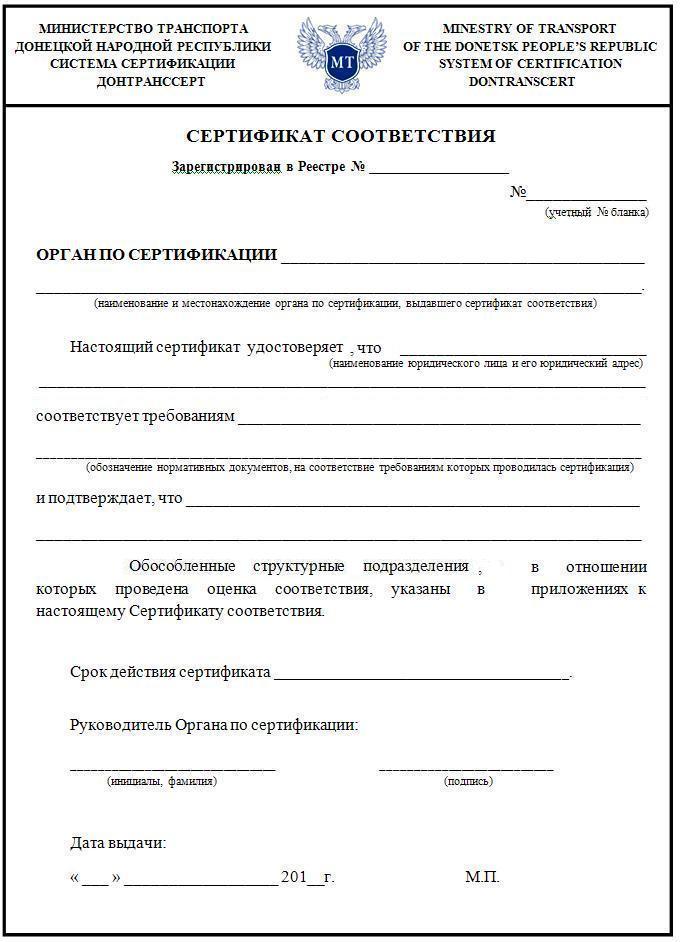 Продолжение приложения 3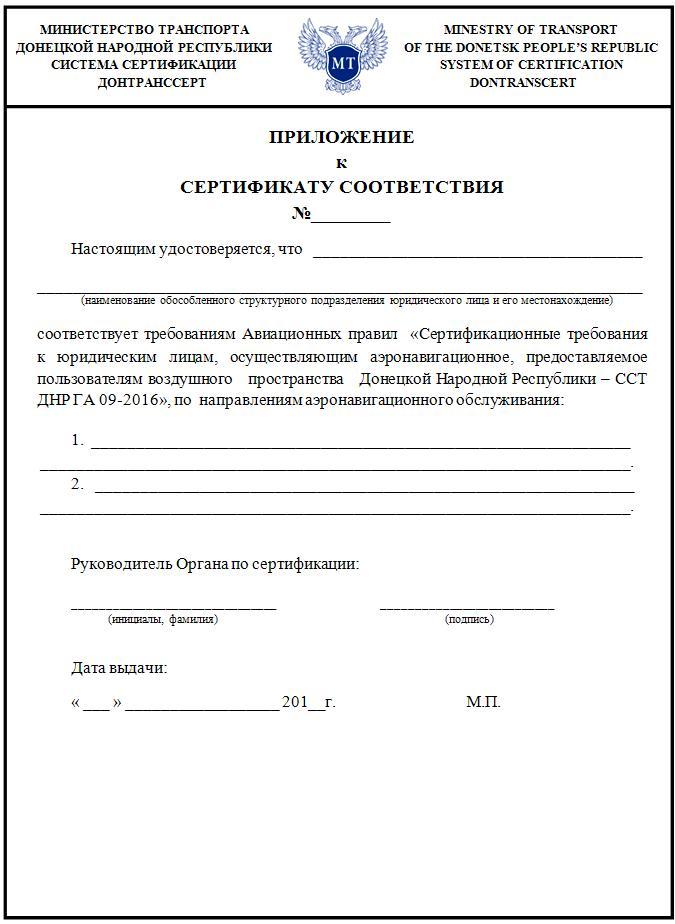 